№75(1062)			 		   	                       29 декабря 2021 г.Официальное издание органов местного самоуправленияШапкинского сельсовета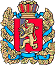 Администрация Шапкинского сельсоветаЕнисейского районаКрасноярского краяПОСТАНОВЛЕНИЕ22.11.2021г.        		            п. Шапкино                                     №36-п Об утверждении Положения об уведомленииГлавы Шапкинского сельсовета о возникшемконфликте интересов или о возможности еговозникновенияВ соответствии со статьей 11 Федерального закона от 25.12.2008 №273-ФЗ «О противодействии коррупции», руководствуясь Уставом Шапкинского сельсовета, ПОСТАНОВЛЯЮ:Утвердить Положение об уведомлении Главы Шапкинского сельсовета о возникшем конфликте интересов или о возможности его возникновения согласно приложению.Отменить постановление администрации Шапкинского сельсовета от 12.12.17№64-п «Об утверждении Положения об уведомлении Главы Шапкинского сельсовета о возникшем конфликте интересов или о возможности его возникновения»Постановление вступает в силу после официального опубликования в газете «Шапкинский вестник» и подлежит размещению на Интернет сайте администрации Шапкинского сельсовета.Контроль за исполнением настоящего постановления оставляю за собой. Глава Шапкинского сельсовета		                   		Загитова Л.И.Отпечатано в администрации Шапкинского сельсовета на персональном компьютере по адресу: Россия, Красноярский край, Енисейский район, п. Шапкино, ул. Центральная, 26, тел. 70-285 Распространяется бесплатно. Тираж 10 экз.